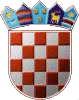 REPUBLIKA HRVATSKAKRAPINSKO-ZAGORSKA ŽUPANIJA      OPĆINA VELIKO TRGOVIŠĆE           OPĆINSKO VIJEĆE                                                              KLASA: 021-01/19-01/35			 	  		  UR.BROJ; 2197/05-05-19-3Veliko Trgovišće,16.12.2019.  	Na temelju članka 14. i 39. Zakona o proračunu («Narodne novine» broj: 87/08., 136/12. i 15/15.)  i članka 35. Statuta općine Veliko Trgovišće («Službeni glasnik Krapinsko-zagorske županije» broj:  23/09, 8/13. i 6/18.)  Općinsko vijeće općine Veliko Trgovišće na  16. sjednici održanoj dana  16. prosinca  2019 . godine   donijelo jeO  D  L  U  K  Uo izvršavanju  Proračuna općine Veliko Trgovišće za 2020.g.Članak 1.	Ovom se Odlukom uređuje način izvršavanja Proračuna općine Veliko Trgovišće za 2020. godinu, struktura prihoda i primitaka te rashoda i izdataka, opseg zaduživanja i jamstva, upravljanje financijskom i nefinancijskom imovinom, prava i obveze korisnika proračunskih sredstava, pojedine ovlasti Općinskog načelnika kao nositelja izvršne vlasti   u izvršavanju Proračuna te druga pitanja vezana uz izvršavanje proračuna.Članak 2.	Proračun mora biti uravnotežen – ukupni prihodi i primanja pokrivaju ukupne rashode i izdatke, a donosi se za proračunsku godinu i vrijedi u godini za koju je donesen. Članak 3.	U izvršavanju proračuna primjenjuju se odredbe Zakona o proračunu.Članak 4.	Izvršavanje Proračuna temelji se na  načelu jedinstva i točnosti, jedne godine, uravnoteženosti, obračunske jedinice, univerzalnosti, specifikacije, dobrog financijskog upravljanja i transparentnosti,  a sredstva Proračuna koriste se za financiranje poslova, funkcija  i programa  Općinskih tijela i drugih korisnika u visini koja je neophodna za njihovo obavljanje te prava primatelja utvrđenih zakonom i drugim propisima donesenim na temelju zakona.Članak 5.	Proračun se sastoji od Općeg i Posebnog dijela te Plana razvojnih programa.	Opći dio Proračuna sastoji se od Računa prihoda i Računa financiranja.	Posebni dio Proračuna sastoji se od Plana rashoda i izdataka  raspoređenih u tekuće i razvojne programe za tekuću proračunsku godinu.	Plan razvojnih programa   obuhvaća planiranje rashoda za investicije. Članak 6.	Strukturu računa prihoda i rashoda   čine:Prihodi:porezipomoćidonacijeadministrativne i sudske pristojbe i prihodi prema posebnim propisimaprohodi od imovine prihodi od prodaje dugotrajne imovineostali prihodi.Rashodiza zaposlene, materijalni i financijski rashodiza subvencijeza donacije i ostali rashodiza nabavu nefinancijske imovinepomoći.Članak 7.	Prihodi i primici kao i namjenski prihodi uplaćuju se u Proračun Općine, osim prihoda proračunskih korisnika.Članak 8.	U Računu financiranja iskazuju se primci od financijske imovine, krediti te izdaci za financijsku imovinu i za otplatu kredita i zajmova.Članak 9.	Rashodi i izdaci realiziraju se do iznosa planiranih proračunom, osim izdataka za otplatu glavnice i kamatu, koji se mogu izvršavati u iznosima iznad planiranih.	Primljena, a manje planirana ili neplanirana sredstva od pomoći, donacije i prihoda zaposebne namjene mogu se trošiti iznad iznosa planiranih proračunom, do visine primljenih sredstava. 	Izmjenama i dopunama proračuna za tekuću godinu korigirat će se utrošene, a manje planirane ili neplanirane pozicije navedenih rashoda.Članak 10.	Općinski načelnik naredbodavatelj je za izvršavanje Proračuna i odgovoran je za njegovo planiranje i izvršavanje, za zakonitost, svrhovitost, učinkovitost i ekonomičnost raspolaganja proračunskim sredstvima. 	Općinski načelnik upravlja sredstvima na računu Proračuna  i nefinancijskom imovinom.Članak 11.Općinski načelnik odlučuje o stjecanju i otuđivanju nekretnina i pokretnina  Općine  i drugom raspolaganju   imovinom  pojedinačne vrijednosti do najviše 0,5% iznosa prihoda bez primitaka ostvarenih u godini koja prethodi godini u kojoj se odlučuje o stjecanju i otuđivanju pokretnina i nekretnina, odnosno drugom  raspolaganju   imovinom ako je stjecanje i otuđivanje nekretnina i pokretnina planirano u proračunu, a postupci stjecanja i otuđivanju provedeni u skladu sa zakonskim propisima.Članak 12.	Sredstva Proračuna osiguravaju se proračunskim korisnicima koji su u posebnom dijelu određeni za nositelja po pojedinim pozicijama. 	Proračunski korisnik je  Dječji vrtić Rožica,    čiji su izdaci u posebnom dijelu iskazani prema vrsti izdataka koji se financiraju iz proračuna.	Korisnik smije koristiti proračunska sredstva samo za namjene utvrđene godišnjim financijskim planom , štedljivo i u skladu s propisima o korištenju odnosno raspolaganju timsredstvima.	Korisnik proračuna smije proračunska sredstva koristiti i preuzimati obveze najviše do visine sredstava osiguranih u Posebnom dijelu Proračuna.Članak 13.	Korisnicima Proračunskih sredstava sredstva će se doznačivati  mjesečno odnosno kvartalno  tijekom godine u skladu s dinamikom punjenja Proračuna.	U slučaju neravnomjernog priljeva sredstava u proračun  Općinski načelnik  može izmijeniti redoslijed i dinamiku doznake pojedinim korisnicima.Članak 14.	Općinski načelnik  može izvršiti otpis potraživanja, djelomično ili u cijelosti, sukladno zakonu.  Članak 15.  	Korisnici koji sredstva za plaće, naknade i druga materijalna prava ostvaruju iz Proračuna, ista mogu ostvariti sukladno zakonu i općinskim aktima.	Pojedina prava iz stavka prvog ovog članka mogu se ostvariti i temeljem posebne odluke općinskog načelnika u slučaju ako ono nije uređeno zakonom ili općinskim aktom   ili  se privremeno uređuje na drugačiji način od propisanog općinskim aktom.   Članak 16.	 Općinski načelnik  upućuje Općinskom vijeću polugodišnji izvještaj o izvršenju općinskog Proračuna za prvo polugodište tekuće proračunske godine najkasnije do  15. rujna    tekuće proračunske godine.	Godišnji izvještaj o izvršenju   Proračuna za prethodnu godinu  Općinski načelnik   podnosi  Općinskom vijeću    najkasnije do 01. lipnja  tekuće godine.Članak 17.	Proračunom su utvrđena sredstva   koja se koriste za nepredviđene namjene, za koje u Proračunu nisu osigurana sredstva ili za namjene za koje se tijekom godine pokaže da za njih nisu utvrđena dostatna sredstva jer ih pri planiranju Proračuna nije bilo moguće predvidjeti.	Sredstva  iz stavka  1. ovog članka utvrđuju se u visini  od  0,19 % proračunskih prihoda bez primitaka. Članak 18.	O korištenju sredstava  iz članka 17.  odlučuje Općinski načelnik.Članak 19.	Proračun općine Veliko Trgovišće za 2020. godinu sastavni je dio ove Odluke.Članak 20.	Ova Odluka objavit će se  u "Službenom glasniku  Krapinsko-zagorske županije", a stupa na snagu    01.01.2020.g.							PREDSJEDNIK						      OPĆINSKOG VIJEĆA						        Zlatko Žeinski,dipl.oec.